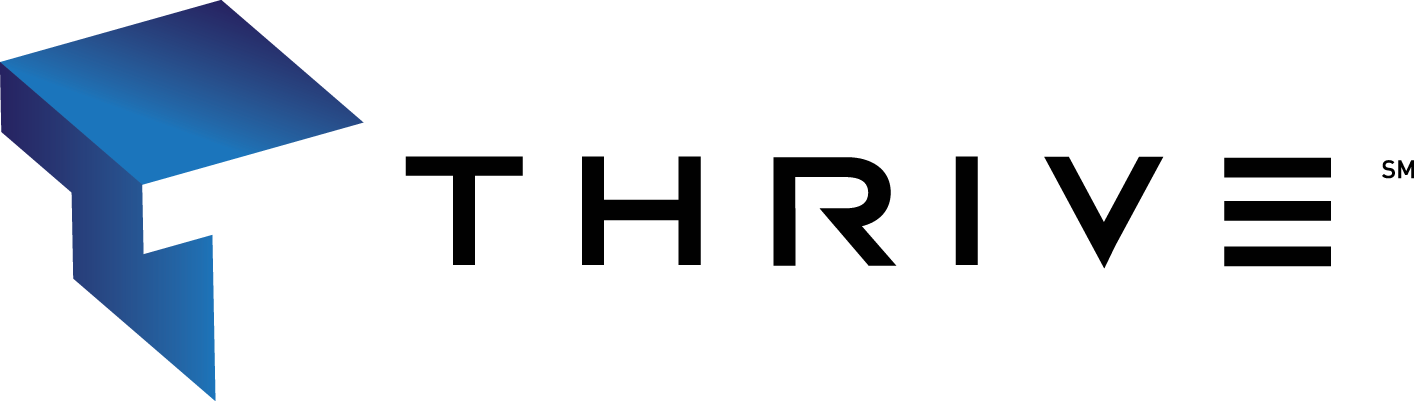 Opportunity Detail FormTo Be Filled out By Clients - For PartnersRequired MSP Service InformationWhat is the goal of this project, in your own words? Why are you considering a new Managed Services provider? Where is the IT infrastructure that will be managed? Are you already in an outsourcing relationship for this infrastructure? Which assets do you need managed? What Compliance Standards are Required?What are you doing to maintain compliance today? Useful DetailsAdministrative Details# IT Locations (in scope):# Total Locations:Operating Systems to Manage:OS Services Desired:Applications to Manage:Public or Private Cloud?Public Cloud Services Desired:Security Products to Manage:Network Services Desired:Backup Products to Manage:First Name:Last Name:Job Title:Email Address:Company Name:# of Employees:HQ Address: